WHAT TO EXPECT FROM YOUR MENTORWASBO MENTORSHIP – Guide for MentorsMeet personally with your protégé for a “First Meeting.” Go to their District if possible.Go over the Mentoring Agreement and both sign. This will provide a framework for future contact and communicationHave your protégé fill out the protégé assessment and review with them where their greatest needs are Observe their office and work area to understand their work environmentGo over WASBO events they can attend, including Regional Meetings and conferencesMake sure they are connected with the DPI Financial websiteFind out their background and personal life (i.e., married, kids etc.)Discuss any major challenges or hurdles they may haveStay on schedule as agreed in the Mentoring Agreement. Develop prompts on your calendar so time doesn’t get away from youWhen major DPI deadlines, Regional Meetings or Conferences are occurring, send them a quick email as a reminder.At conferences you both are attending, make sure you set up a time to meet and check-in.  Don’t forget to invite them to go out to eat in the evening at conferences.  Attend Mentorship activities at conferences.  There may be a breakfast or evening reception at a particular conference (typically at the Fall Conference, the Accounting Conference and Spring Conference).Be vigilant and take the initiative in keeping in contact.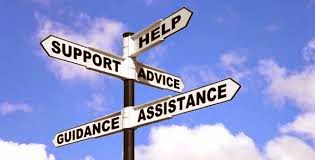 